Señor (es) JENNIFER MESA REAL STATE CONSTRUCTORA S.A.S
Representante Legal (o quien haga sus veces)Referencia: Aviso de Notificación en Cartelera y Página WebTipo de acto administrativo: Auto 1346 de 09 de mayo de 2023Expediente No. 3-2023-2296-161Respetado (s) Señor (es):  De conformidad con lo establecido en el artículo 69, inciso 2 del Código de Procedimiento Administrativo y de lo Contencioso Administrativo, se fija el presente AVISO con copia íntegra del Auto 1346 de 09 de mayo de 2023, proferida por la Subdirección de Investigaciones y Control de Vivienda, en la página electrónica http://www.habitatbogota.gov.co/transparencia/normatividad/notificaciones, de la Secretaría del Hábitat - Subsecretaría de Inspección Vigilancia y Control de Vivienda y en la cartelera ubicada en la Carrera 13 # 52-13, por un término de cinco (5) días hábiles.El citado acto administrativo permanecerá publicado desde el día 20 de octubre de 2023 siendo las siete (7:00) a.m., hasta el día 26 de octubre de 2023, siendo las cuatro y treinta (4:30) p.m., en consecuencia, notificación se considerará surtida al finalizar el día 27 de octubre de 2023.Se le informa al notificado que de conformidad con lo establecido en el artículo 7 del Decreto Distrital 572 del 2015, que cuenta con el término de quince (15) días siguientes a la comunicación del presente auto para que ejerza su Derecho a la Defensa y rinda las explicaciones pertinentes, informándole que, en la presente investigación administrativa puede actuar dire4ctamente o a través de apoderado debidamente constituido. Se informa que Contra el presente Auto no procede recurso alguno de conformidad con lo dispuesto en el artículo 75 del Código de Procedimiento Administrativo y de lo Contencioso Administrativo. Finalmente, esta secretaría informa a la ciudadanía que todos los trámites que se realizan en la entidad son completamente gratuitos y se accede a ellos sin acudir a intermediarios. Cordialmente, 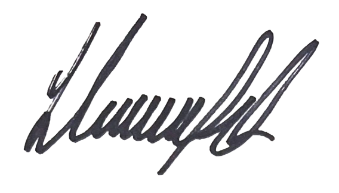 IVETH LORENA SOLANO QUINTEROSubdirectora de Investigaciones y Control de Vivienda ( E )Notificó: Anna Valentina Torres Cepeda– Contratista Subdirección de Investigaciones y Control de Vivienda. Revisó:  Diego Felipe López– Contratista Subdirección de Investigaciones y Control de Vivienda.